练习题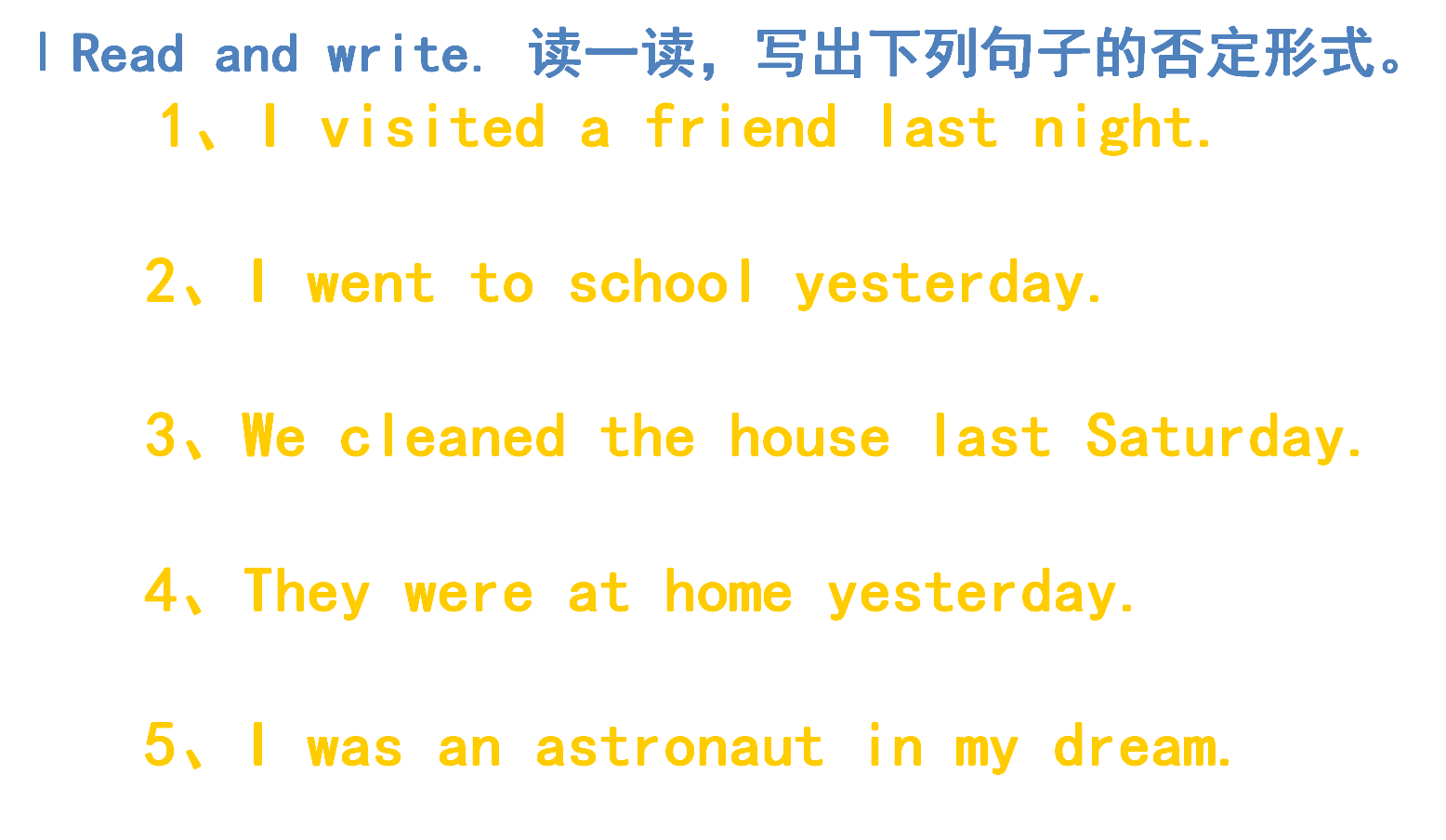 